Zdravotní technika, příprava k ústní maturitní zkoušce 2021/2022   Ke zkoušce nezapomenout kalkulačku !!!!!!Typologie a zařizovací předměty 					3. ročníkMateriály pro kanalizační potrubí 				3. ročník	Vnitřní kanalizace – připojovací a odpadní potrubí		3. ročníkVnitřní kanalizace – svodné a dešťové potrubí	, HSDV	3. ročníkDimenzování vnitřní kanalizace					3. ročníkKanalizační přípojky a ČOV, zařízení na ochranu vnitřní kanalizace	3. ročníkStoky a objekty na stokových sítích, stokové systémy    	3. ročníkProjektování vnitřní kanalizace (Manuál)			3. ročníkVnitřní vodovod 							4. ročníkVedení vnitřních vodovodů a kompenzátory			4. ročníkStanovení výpočtového průtoku vnitřních vodovodů		4. ročníkVýpočet vnitřních vodovodů 					4. ročníkPříprava a rozvody teplé vody  					4. ročníkProjektování vnitřního vodovodu 					4. ročník15. Vodovodní přípojky a vodárenství                		          4. ročník     16.Plyn17. Plyn18. Plyn19. Plyn20. PlynJak probíhá ústní zkouška:1. Dostavit se včas podle rozpisu 2 .Vyučující Vám nabídne vylosovat si otázku3. Po výběru otázky Vám učitel dá podklady k vylosované otázce4. Příprava trvá 30 minut (zde si připravíte poznámky, výpočty apod.)5. Poté budete vyzváni k obhajobě otázky, zkouška trvá 15 minut6. POB zkouší u stolu, PEK a TRC využívají často tabule, (pokud Vám nesdělí formu zkoušky, tak se s nimi domluvte zavčas ve výuce)7. Výsledek zkoušky Vám bude sdělen ve stejný den při závěrečném společném vyhodnocení Vnitřní vodovod - vodovod obecně, kde začíná, dělení vnitřních vodovodů- schéma vedení – obrázek s popisem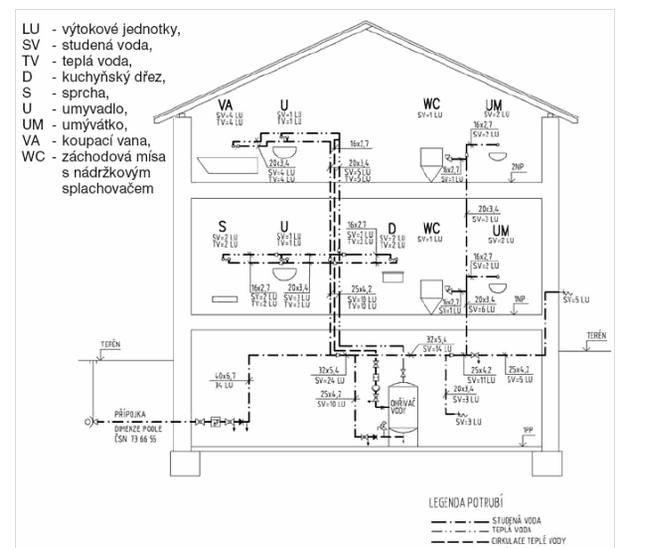 - kreslení vnitřního vodovoduPro půdorys nakreslete axonometrii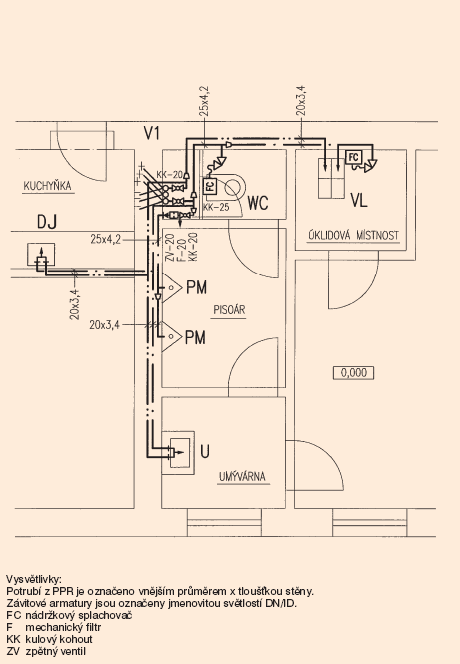 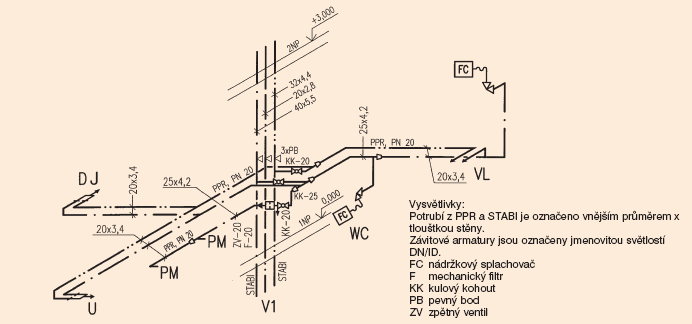 Nastavení hladin v ACAD: např.Název				Barva		Typ čáry			TloušťkaObrys				bílá 		Continous (plná)		tenká 0,25Zařizovací předměty		sv.modrá	Continous (plná)		tenká	 0,25Studená voda			tm.modrá			0,5 (0,7)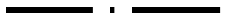 Teplá voda			červená				0,5(0,7)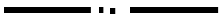 Armatury			sv.modrá	Continous (plná)		tenká 0,25armatury na vodovodním potrubí	- jaké armatury nutno osadit na vodovodním potrubí	- rozdělení podle funkce	- podle konstrukce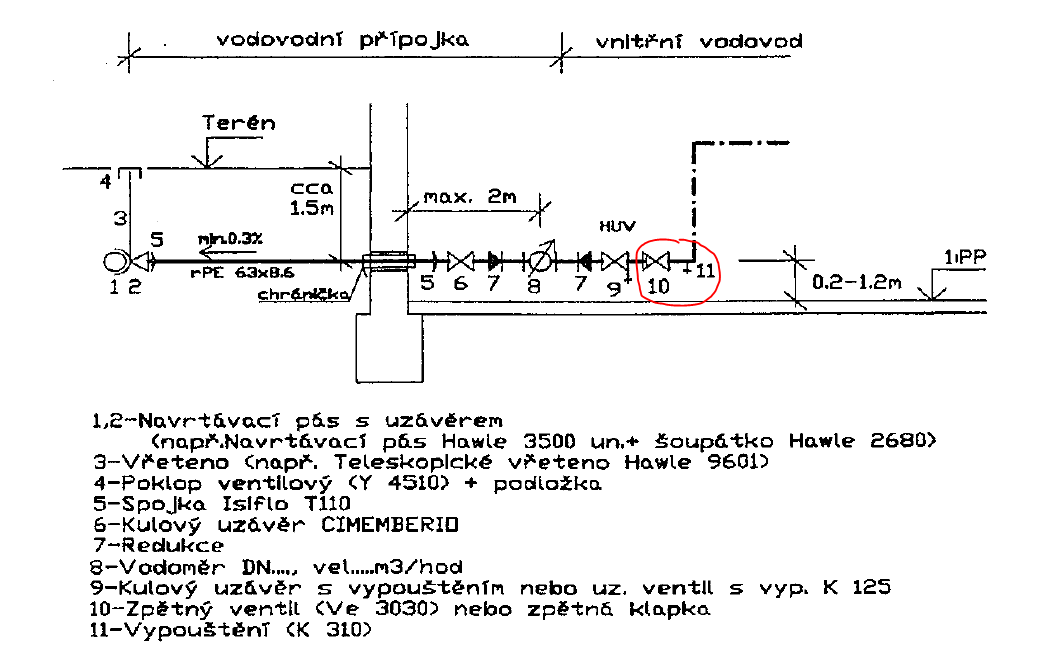 Popište obrázky, výhody, nevýhody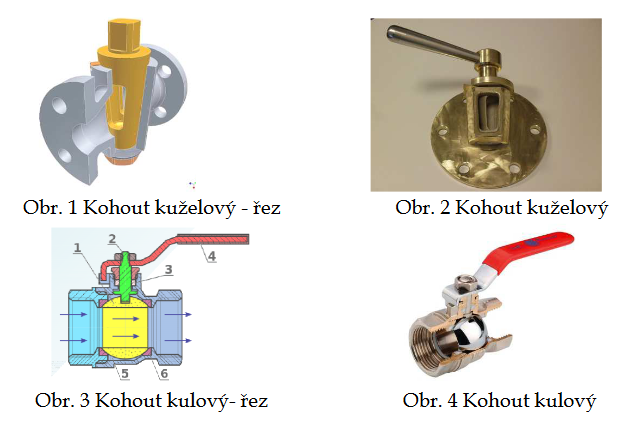 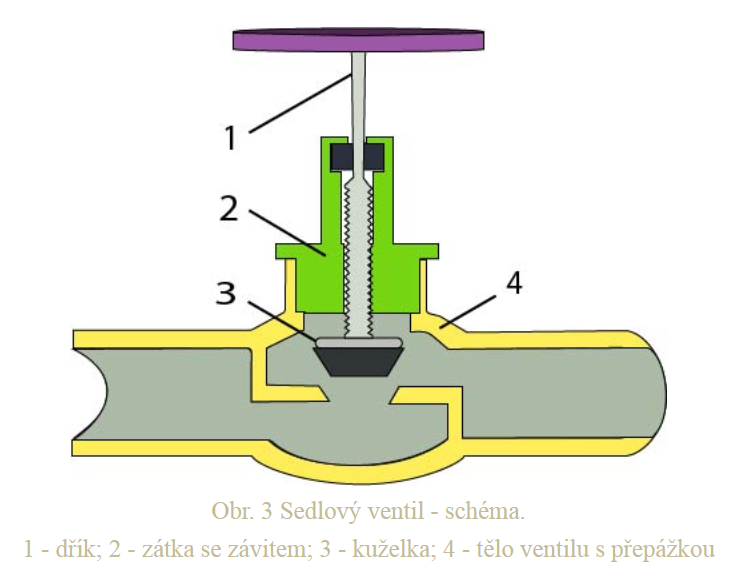 Legenda:1. dřík2. zátka se závitem3. kuželka4. tělo ventilu s přepážkouKterá z uvedených armatur má větší  ? Kde se používá?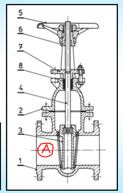 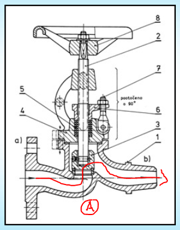 Princip ZV (ZK): Kuželka je dotlačovaná pružinou. Tlak vody v rozvodu je větší než protitlak pružiny. Pokud poklesne tlak například v rozvodu vodovodu nebo pokud dojde ke zpětnému toku vody, pružina přitlačí kuželku na sedlo a uzavře průtok.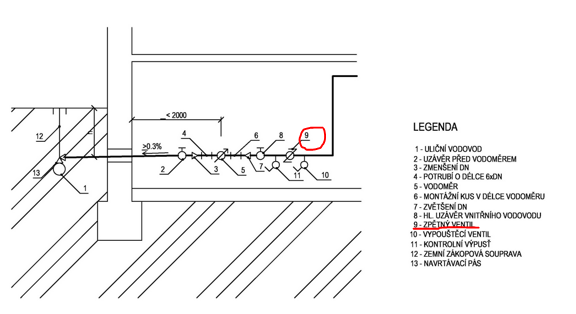 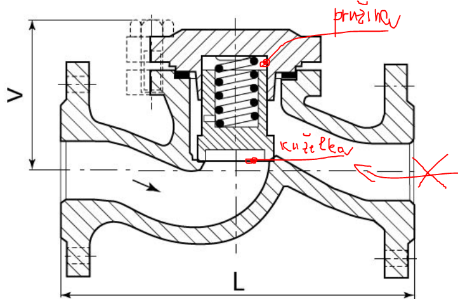 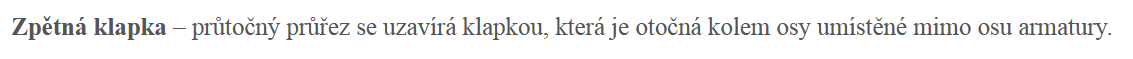 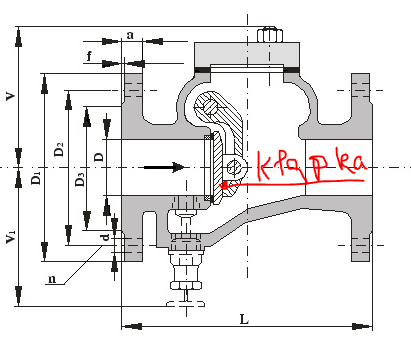 REDUKČNÍ VENTILYRedukčním ventilem redukujeme tlak na vnitřním rozvodu vody. Ventil pracuje na principu rovnosti sil. Při nulovém tlaku je uzavřen. Při poklesu výstupního tlaku dojde ke snížení tlaku na membránu, která tlačí proti pružině. Pružina přetlačí membránu a pootevře kuželku ventilu. Výstupní tlak zůstává konstantní nezávisle na kolísání vstupního tlaku. Instaluje se za vodoměr,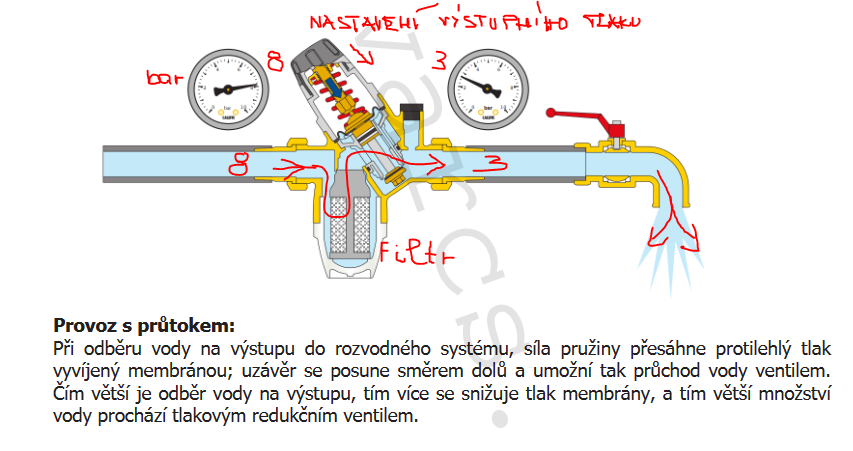 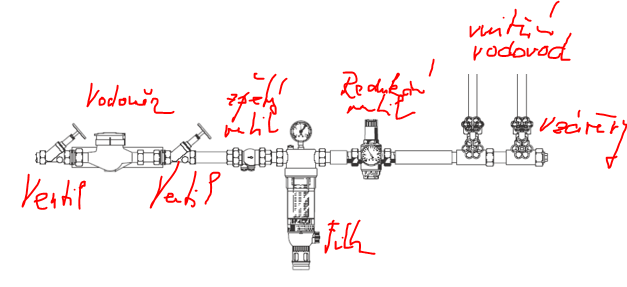 Pojistná armatura – pojistný ventil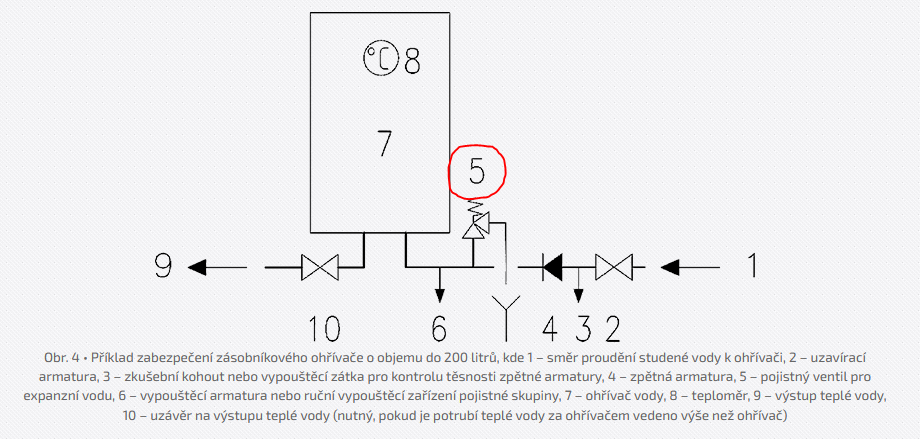 Příklad instalace pojistného ventilu na kotli pro vytápění: 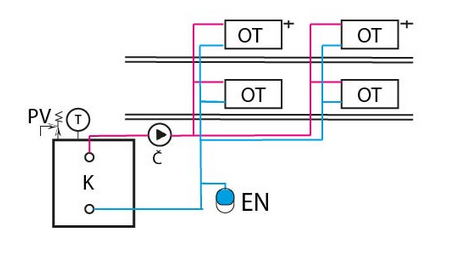 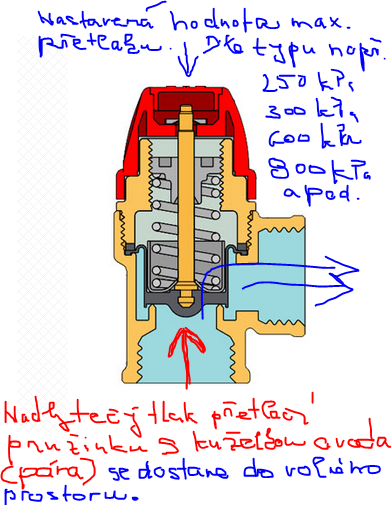 - 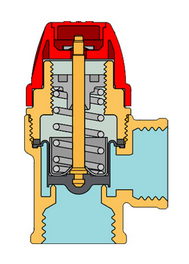 - potrubí pro vnitřní vodovody (materiál, značení DN, Dxt, PN, SDR) (TEC)- jaké jsou možnosti spojování potrubí v rozvodech vnitřního vodovodu (TEC) - postup polyfúźního svařování (viz TEC, PRA)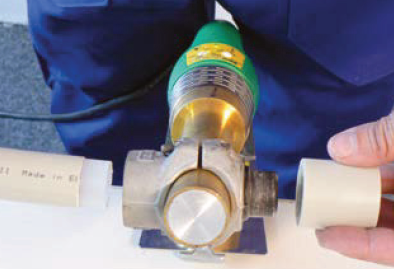 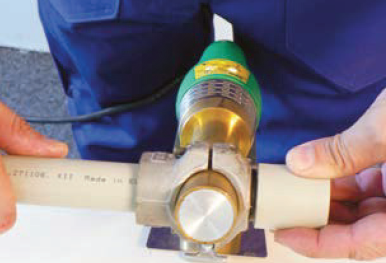 Jak se nazývá tento typ svařování plastového potrubí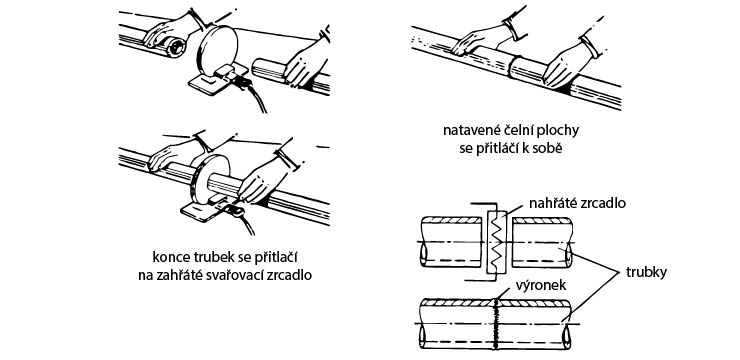 - izolace potrubí (význam, vlastnosti, nejpoužívanější mat.), takéTEC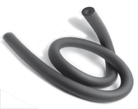 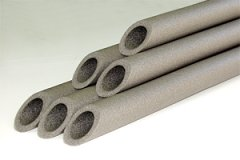 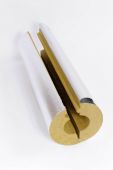 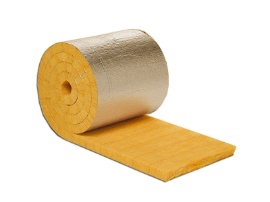 - směšovací baterie (význam,), také TECRozdělení podle umístění (uveďte názvy)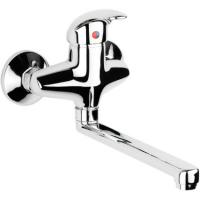 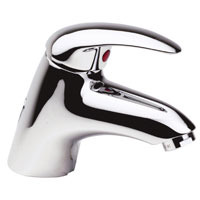 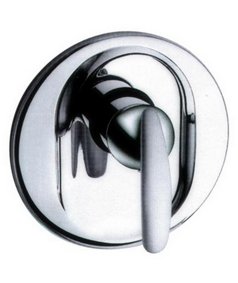 Rozdělení podle konstrukce (uveďte názvy)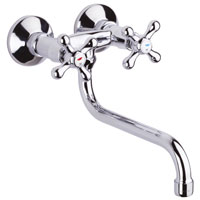 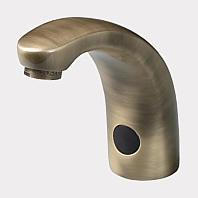 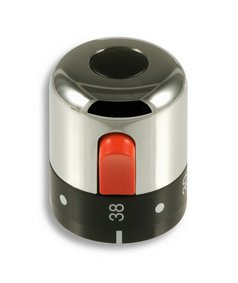 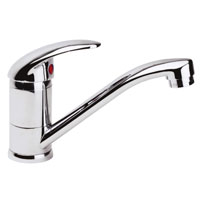 Grafické značky pro kreslení vnitřního vodovodu – doplňte názvy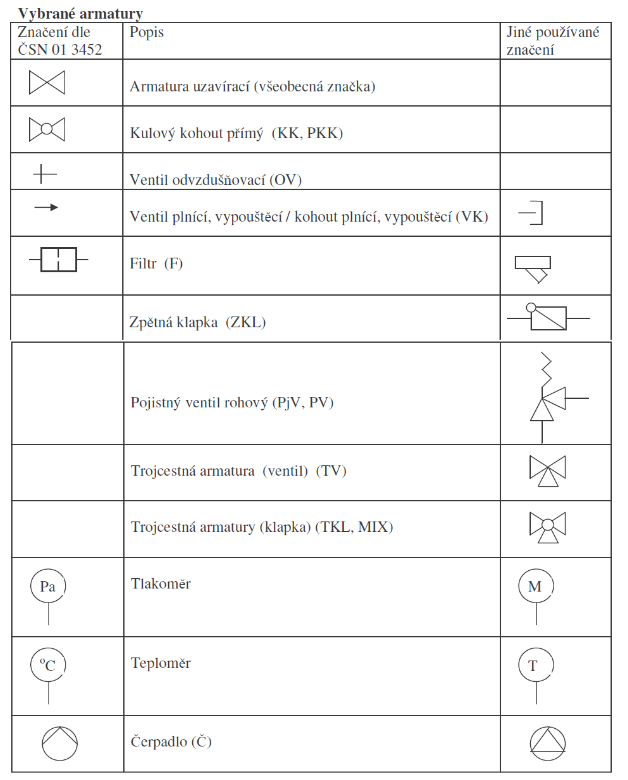 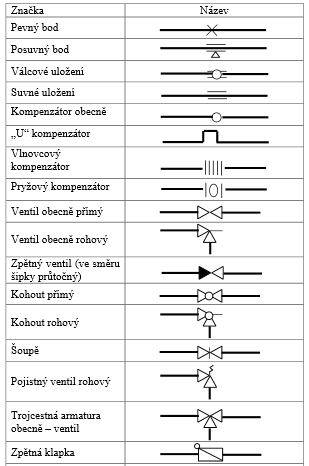 